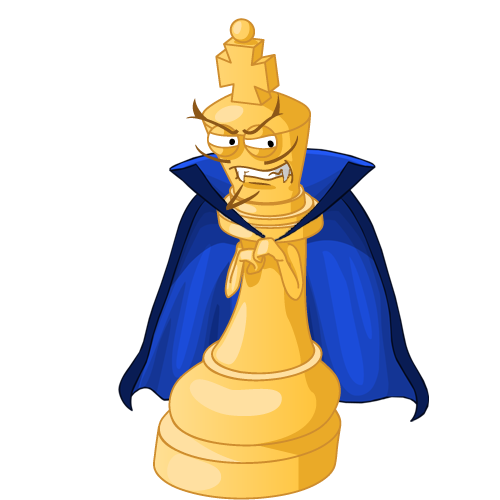 PkLNk NLPKKKKKnKKKKKKLNkRRPQk